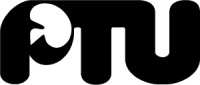 52. KONGRES NAUKOWYPOLSKIEGO TOWARZYSTWA UROLOGICZNEGOPONIEDZIAŁEK, 19 WRZEŚNIA 2022GŁÓWNA SALA OBRAD „A” 11.00 – 11.40	SESJA IJatrogenna przetoka pęcherzowo-odbytnicza – rzadkie, lecz ciężkie powikłanie leczenia nowotworów miednicy mniejszej ze szczególnym uwzględnieniem raka gruczołu krokowegoProwadzenie: prof. dr hab. med. Tomasz Drewa, dr med. Stanisław Wroński11.00 – 11.13dr hab. med. Cezary Popławski, prof. UMKPrzetoka pęcherzowo-odbytnicza - perspektywy i możliwości leczenia zachowawczego11.13 – 11.26dr med. Stanisław WrońskiPrzetoka pęcherzowo-odbytnicza jako powikłanie po chirurgicznym leczeniu nowotworów miednicy11.26 – 11.40prof. dr hab. med. T. Drewa Przetoka pęcherzowo-odbytnicza jako powikłanie po radioterapii nowotworów miednicy11.40 – 12.30	SESJA IILeczenie ogniskowe chorych na raka sterczaProwadzenie: dr Marek Zawadzki, dr Mateusz Mokrzyś11.40 – 11.55dr Marek ZawadzkiLeczenie ogniskowe – nadzieja czy mit?11.55 – 12.07dr Mateusz MokrzyśBiopsja fuzyjna jako metoda kwalifikacji do leczenia ogniskowego12.07 – 12.19dr Marek ZawadzkiKrioterapia ogniskowa – zasady przeprowadzenia procedury12.19 – 12.30dr Mateusz MokrzyśObserwacja i prowadzenie chorego po przebytym leczeniu ogniskowym 12.30 – 13.00	WYKŁAD I Terapia hormonalna u chorych na raka sterczaProwadzenie: dr hab. med. Tomasz Borkowski13.00 – 14.00	SESJA III	SESJA SEKCJI UROLOGII ONKOLOGICZNEJ PTUWczesna postać raka stercza opornego na wytrzebienieProwadzenie: prof. dr hab. med. Jakub Dobruch, dr hab. med. Bartosz Małkiewicz13.00 – 13.13prof. dr hab. med. Jakub DobruchRozpoznanie wznowy biochemicznej i początkowe leczenie chorych nią dotkniętych13.13 – 13.26dr hab. med. Roman SosnowskiDiagnostyka zaawansowanych postaci raka stercza i jej wpływ na wybór sposobu postępowania13.26 – 13.39dr Anna K. CzechLeczenie chorych na M0 CRPC 13.39 – 13.52dr Katarzyna GronostajPrezentacja przypadku13.52 – 14.00dr hab. med. Bartosz MałkiewiczPodsumowanie14.00 – 14.30	WYKŁAD II (WYKŁAD SPONSOROWANY) ADAMED PHARMA)Nowe możliwości zastosowania blokady alfa-adrenergicznej w urologiiProwadzenie: prof. dr hab. med. Piotr Chłosta14.30 – 15.30	Przerwa na obiad15.30 – 16.30	SESJA IV„Stawka większa niż życie” – rola urologa w prowadzeniu i monitorowaniu chorego na raka stercza: od leczenia radykalnego do progresji choroby na ADTProwadzenie: dr hab. med. Tomasz Borkowski, dr hab. med. Roman Sosnowski16.30 – 17.30	SESJA V (SESJA POD PATRONATEM FIRMY MEDTRONIC)(SESJA Interdyscyplinarne zastosowanie terapii neuromodulacji krzyżowejProwadzenie: prof. dr hab. med. Tomasz Drewa16.30 – 16.45Prof. Jarosław MaciaczykZastosowanie neuromodulacjii krzyżowej u chorych z pęcherzem neuorgennym – punkt widzenia neurochirurga 16.45 – 16.50Dyskusja16.50 – 17.05prof. dr hab. med. Ewa Barcz Zespół bólowy miednicy – czy neuromodulacja krzyżowa może odnieść sukces terapeutyczny?17.05 – 17.10Dyskusja17.10 – 17.25prof. dr hab. Jerzy Gajewski Toksyna botulinowa vs neuromodulacja krzyżowa – jak prawidłowo zakwalifikować pacjenta do leczenia? 17.25 – 17.30Dyskusja17.30 – 17.50	WYKŁAD IIIZastosowanie technik robotycznych w zabiegach RIRS – doświadczenia własne Prowadzenie: dr hab. med. Beata Jurkiewicz, dr Joanna Samotyjek17.50 – 18.20	WYKŁAD IVWhat has the male part got to do with miscarriages?Prowadzenie: TBC18.20 – 18.30	Przerwa18.30 – 20.10	WALNE ZGROMADZENIE CZŁONKÓW PTU – CZĘŚĆ 118.30 – 18.35	Otwarcie Zgromadzenia. Wybór przewodniczącego Walnego Zgromadzenia Członków PTU (część I i II)18.35 – 18.45	Wybór przewodniczącego Walnego Zgromadzenia Członków, sekretarza i komisji skrutacyjnejSPRAWOZDANIE ZARZĄDU GŁÓWNEGO Z DZIAŁALNOŚCI OD PAŹDZIERNIKA 202118.45 – 19.00	Sprawozdanie prezesa PTU						 19.00 – 19.07	Sprawozdanie sekretarza ZG PTU					19.07 – 19.20	Sprawozdanie skarbnika ZG PTU					 19.20 – 19.27	Sprawozdanie redaktora naczelnego „Central European Journal of Urology” 19.27 – 19.33	Sprawozdanie redaktora naczelnego „Przeglądu Urologicznego”19.33 – 19.40	Sprawozdanie przewodniczącego Głównej Komisji Rewizyjnej		 19.40 – 19.45	Sprawozdanie przewodniczącego Sądu Koleżeńskiego			 19.45 – 19.55	Głosowanie nad wnioskiem o udzielenie absolutorium ustępującemu ZarządowiPREZENTACJA KANDYDATURY DO GODNOŚCI CZŁONKA HONOROWEGO PTU19.55 – 20.00	Prezentacja kandydatury Zarządu Głównego do godności Członka Honorowego20.00 – 20.10	Głosowanie tajne nad zgłoszoną kandydaturąWTOREK, 20 WRZEŚNIA 2022GŁÓWNA SALA OBRAD „A” 09.00 – 10.00 	SESJA VISESJA POLSKIEGO TOWARZYSTWA ANDROLOGICZNEGOProwadzenie: dr med. Szymon Bakalczuk, prof. dr hab. med. Artur Wdowiak, dr Jan K. Wolski09.00 – 09.15dr med. Szymon BakalczukOdpowiedzialność kliniczna w terapii męskiej niepłodności09.15 – 09.30dr med. Paweł Tomasz GrzegółkowskiCharakterystyka transporterów błonowych w pęcherzykach nasiennych09.30 – 09.45dr med. Andrzej LewickiUltrasonografia w andrologii09.50 – 10.00Dyskusja i podsumowanie10.00 – 11.00 	SESJA VIIRak pęcherza moczowego interdyscyplinarnie – State of the art 2022Prowadzenie: prof. dr hab. med. Piotr Chłosta, dr hab. med. Artur A. Antoniewicz, dr med. Iwona Skoneczna11.00 – 11.30 	WYKŁAD VKardiolog, seksuolog i urolog, czyli trzech muszkieterów w walce o zdrowie mężczyznyProwadzenie: prof. Artur Mamcarz, dr med. Andrzej Depko, dr hab. med. Roman Sosnowski  			11.30 – 11.40 	Przerwa11.40 – 12.40 	SESJA VIII (SESJA POD PATRONATEM FIRMY IPSEN POLAND)Współczesne wyzwania dotyczące opieki nad pacjentami dotkniętymi nowotworami układu moczowo-płciowegoProwadzenie: prof. dr hab. med. Tomasz Drewa, dr med. Wojciech Rogowski, prof. dr hab. med. Jakub Dobruch, dr hab. med. Sławomir Poletajew11.40 – 11.55dr med. Wojciech RogowskiWielowymiarowe postępowanie z chorym na raka stercza11.55 – 12.10prof. dr hab. med. Jakub DobruchRola urologa w kompleksowym leczeniu chorego na raka nerki12.10 – 12.30dr hab. med. Sławomir PoletajewJak poprawić skuteczność leczenia pacjenta onkologicznego?12.30 – 12.40Dyskusja i podsumowanie12.40 – 13.40 	22. KURS SZKOŁY UROLOGII KOMITETU EDUKACJI PTU			Rak nerkiProwadzenie: prof. dr hab. med. Jakub Dobruch, dr med. Michał Skrzypczyk 12.40 – 12.45		prof. dr hab. med. Jakub DobruchWprowadzenie12.45 – 12.58dr med. Andrzej Lewicki	Aktywny nadzór12.58 – 13.11TbcAblacja13.11 – 13.24prof. dr hab. med. Jakub DobruchResekcja nerki13.24 – 13.36dr med. Katarzyna GronostajNefrektomia cytoredukcyjna13.36 – 13.40dr med. Michał SkrzypczykPodsumowanie13.40 – 14.40 	SESJA IX (SESJA POD PATRONATEM ASTELLAS PHARMA)Interdyscyplinarne podejście do chorego na raka  gruczołu krokowego. Jeden za wszystkich, wszyscy za jednegoModerator: prof. dr hab. med. Piotr Chłosta 13.40 – 13.55dr hab. med. Piotr BryniarskiPunkt widzenia lekarza urologa13.55 – 14.10dr med. Wiesław BalPunkt widzenia lekarza onkologa14.10 – 14.25dr med. Wojciech WojcieszekPunkt widzenia lekarza radioterapeuty14.25 – 14.40Dyskusja14.40 – 15.30 	Przerwa na obiad15.30 – 16.00 	WYKŁAD VIOperacje guzów nerek z czopami nowotworowymi wnikającymi do naczyń żylnych w różnym stadium zaawansowaniaProwadzenie: prof. dr hab. med. Krzysztof Bar16.00 – 16.30 	WYKŁAD VIIHipogonadyzm – możliwości postępowania terapeutycznegoProwadzenie: dr med. Piotr Świniarski16.30 – 16.50 	WYKŁAD VIIIChemioterapia w hipertermii (HIVEC) – przełomowe doniesienia dotyczące raka pęcherza moczowego nienaciekającego błony mięśniowej (NMIBC)Prowadzenie: dr Félix Guerrero-Ramos16.50 – 17.20 	WYKŁAD IX (WYKŁAD SPONSOROWANY) FIRMY IBSA)Rola wlewek dopęcherzowych w profilaktyce zakażeń układu moczowegoProwadzenie: dr hab. med. Sławomir Poletajew17.20 – 17.40 	WYKŁAD XZapobieganie ZUM –  omówienie wyników najnowszych badańProwadzenie: dr hab. med. Paweł Miotła17.40 – 18.00 	WYKŁAD XIUBC Rapid Test for detection of carcinoma in situ for bladder cancerProwadzenie: wykładowca z zagranicy (tbc)20.30 			WIECZÓR PTUŚRODA, 21 WRZEŚNIA 2022GŁÓWNA SALA OBRAD „A” 09.30 – 10.30 	SESJA XWSPÓLNA SESJA SEKCJI ADEPTÓW UROLOGII I EAU YOUNG ACADEMIC UROLOGISTS  Prowadzenie: dr hab. med. Jan Adamowicz, prof. UMK, dr hab. med. Wojciech Krajewski, dr Paweł Rajwa09.30 – 09.45dr Juan Gomez RivasDeveloping a career programme within the European Association of Urology09.45 – 10.00prof. Luis KluthA plea for evidence-based medicine in Reconstructive Urology10.00 – 10.15prof. Giorgio  GandagliiCurrent treatment landscape of oligometastatic prostate cancer10.15 – 10.30dr Benjamin  PradereHow to improve diagnosis and prognosis of NMIBC?10.30 – 11.10 	WYKŁAD XIIEuropejski egzamin specjalizacyjny – jak przygotować dokumenty do kwalifikacji?Prowadzenie: mgr Iga Mańk-Kowalska11.10 – 12.15 	DEBATAPerspektywy rozwoju urologii w Polsce – oczekiwania i możliwości Prowadzenie: prof. dr hab. med. Piotr Radziszewski, prof. dr hab. med. Piotr Chłosta, prof. dr hab. med. Tomasz Szydełko, prof. dr hab. med. Tomasz Drewa12.15 – 12.45 	WYKŁAD XIIIRaport konsultanta krajowego w dziedzinie urologii (kadencja 2017–2022)Prowadzenie: dr hab. med. Artur A. Antoniewicz12.45 – 13.00 	Przerwa13.00 – 14.15 	WALNE ZGROMADZENIE CZŁONKÓW PTU – CZĘŚĆ 2			Wybory do Zarądu Głównego PTU na kadencję 2022 – 202613.00 – 13.15 		Przedstawienie kandydatur do Zarządu Głównego13.15 – 13.25		Głosowanie tajne nad zgłoszonymi kandydaturami13.25 – 13.35		Zgłoszenie kandydatur do Głównej Komisji Rewizyjnej i Sądu Koleżeńskiego13.35 – 13.45		Wybór Głównej Komisji Rewizyjnej i Sądu Koleżeńskiego w głosowaniu tajnym13.45 – 14.10		Wolne wnioski i dyskusja14.10 – 14.15		Zamknięcie zebrania przez prezesa PTU 